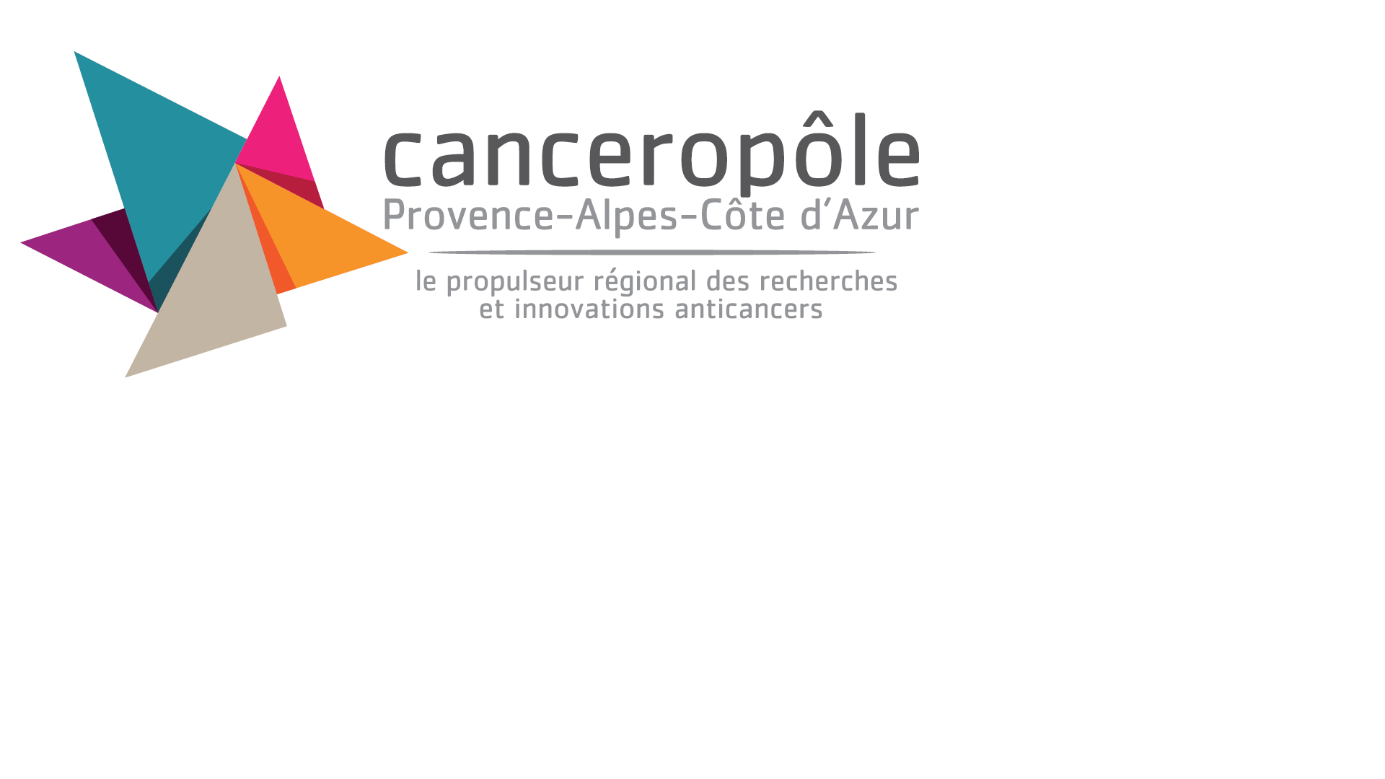 Plateforme 3D-Hub Formulaire de demande d’accèsLes demandes seront à envoyer par email à l’adresse suivante : Laure.VERRIER@univ-amu.fr Informations importantesDépôt des demandes au fil de l’eauLes demandes seront étudiées par le Comité de Pilotage de la plateforme 3 fois par anLa décision d’accès à la plateforme sera communiquée aux porteurs de projets à la suite de chaque réunion du comité (mars, juillet, novembre)Plateforme 3D-HubLa description de l’activité et de l’offre de la plateforme est consultable en ligne sur le site du Canceropôle Provence-Alpes-Côte-d’Azur (https://canceropole-paca.com/)La plateforme est structurée sur 2 sites :3D-Hub-O : spécialisée organoïdes et tumoroïdes, localisée au CRCM, Marseille. Responsable scientifique : Géraldine Guasch (geraldine.guasch-grangeon@inserm.fr)3D-Hub-S : spécialisée sphéroïdes, localisée à l’IRCAN, Nice. Responsable scientifique : Cédric Gaggioli (cedric.gaggioli@univ-cotedazur.fr)Porteur de projet / Equipe : Nom et prénom du porteur de projet : Adresse mail : Numéro de téléphone : Organisme de rattachement :	Unité : Equipe :Ville : Expertise de l’équipe : Avez-vous déjà utilisé des modèles de culture 3D dans l’équipe ? 	Oui 	Non Si oui, lesquels et dans quel contexte (10 lignes max) ?Projet : Titre du projet (donnée non confidentielle) : Partenaires du projet : Mots clés : Objectif du projet impliquant la plateforme (développement de modèle, criblage…) : RESUME du projet (en français ou en anglais, 10 lignes max) Description du PROJET (en français ou en anglais, 2 pages max)1. Contexte 2. Méthodologie3. Objectifs4. Résultats attendus5. Perspectives (détaillez ici brièvement l’utilisation prévue des résultats)Pertinence en cancérologieJustifiez en quoi votre projet est pertinent pour la recherche en cancérologieIntégration dans les projets globaux de l’équipe  Expliquez en quoi le projet s’intègre dans les thématiques de recherche de votre équipeChoix préférentiel d’orientation sur la plateforme : 3D-Hub-O, site Marseille 		3D-Hub-S, site Nice    			Financement :Votre projet dispose-t-il d’un financement déjà obtenu ? 	Oui 	Non Si oui, lequel ?Etes-vous en attente de la décision d’obtention d’un financement pour ce projet ? 	Oui 	Non Si oui, lequel ?